باسمه تعالی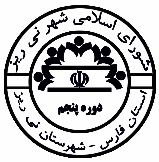 شورای اسلامی شهر نی ریزحاضرین در جلسه  :  مسعود لایقمند , اصغر ماهوتی , احمد پاک نژاد , محمد رضا شاهمرادی , سجاد شاهسونی , حامد فرغت , سعيد استقلال , هاشم فرج زاده ,شماره152/ص/97تاریخ1397/04/26پیوستنداردعنوان جلسهبررسي حسابرسي سالهاي 92 و 93 و نامگذاري معابر فاقد نامبررسي حسابرسي سالهاي 92 و 93 و نامگذاري معابر فاقد نامبررسي حسابرسي سالهاي 92 و 93 و نامگذاري معابر فاقد نامنوع جلسهعاديشماره جلسه62تاریخ جلسه1397/4/23ساعت شروع20:30دستور جلسهتصمیمات اتخاذ شدهامضا کنندگان